Order of WorshipMUSICAL PRELUDE THE CALL TO WORSHIP			- Rev’d Daniel Dorcin  L:	O come, let us sing to the Lord.  Let us make a joyful noise to the rock of our salvation! Let us come into his presence with thanksgiving and joyful songs of praise! For the Lord is a great God. He is our God.  We are the people of His pasture, and the sheep of His hand.Opening Hymn: “Morning Has Broken…” [# 500 VIP]The Collect for PurityL:	ALMIGHTY GOD, to whom all hearts are open, all desires known and from whom no secrets are hid: cleanse the thoughts of our hearts by the inspiration of the Holy Spirit, that we may perfectly love you and worthily magnify your holy name; through Jesus Christ our Lord. Prayer of Adoration Thine, O LORD, is the greatness, and the power, and the glory, and the victory, and the majesty: for all that is in the heaven and in the earth is thine. Thine is the kingdom, O LORD, and you are exalted as head above all. Lord  God, we worship and adore you Father, Son and Holy Spirit. We bring you our sacrifice of praise. May this time of worship be a hallowed hour.  AMEN.Prayer of Confession and Assurance of Pardon L:    	Who shall ascend into the hill of the Lord or who shall stand in his holy place?R:  	He who has clean hands and a pure heart, who does not lift up his soul to what is false, and does not swear deceitfullyL:	If we say that we have no sin, we deceive ourselves and the truth is not in us.  R:	If we confess our sins, Christ is willing and able to grant us pardon.  L:	Father God, you know us by name and by nature. You know when we sit down and when we rise up.  You hem us in behind and before. You know all our sins and shortcomings for nothing is hid from you.  In penitence, let us go to God in prayer.  As we seek forgiveness and pardon for our sins, let us invite God to search us and cleanse us and set us free.Song of Penitence: “Search Me O God…”	  - Saxthorpe Choristers Search me, O God, and know my heart today,
Try me, O Savior, know my thoughts, I pray;
See if there be some wicked way in me;
Cleanse me from every sin, and set me free.L:	Christ Jesus came into the world to save sinners. Hear then the good news. Your sins are forgiven.  Go and sin no more.  R:	Amen. Thanks be to God. Prayer of ThanksgivingL:	God of all life, source of all blessings, deliverer from our sins and, giver of all grace; our hearts are filled with thankfulness.  Lord God, like a loving parent, you have denied us no good thing. We are privilege to have health to enjoy life, strength to work, laughter for our hearts, food in our mouths, shoes on our feet, clothes on our backs, shelter over our heads and, the love of family and friends. Great is your faithfulness and new every morning are your love, mercy and favor towards us.  With gratitude we praise you and will bless your name forever, Amen.Greetings & Courtesies Special Selection: “Champion of Love…” - Bro. Leslie Francis                                                                       	           (Saxthorpe Congregation)MINISTRY OF THE WORDCollect for the Day Almighty and eternal God, you have kindled the flame of love in the hearts of the saints: grant to us the same faith and power of love, that, as we rejoice in their triumphs, we may be sustained by their example and fellowship; through Jesus Christ your Son our Lord, who is alive and reigns with you, in the unity of the Holy Spirit, one God, now and for ever.  Amen.Old Testament: Job 42: 1 – 6, 10 – 17 - Rev’d Nicholas Chambers				     (Minister-in-Training, UTCWI) RESPONSIVE PSALM 34: 1 – 8; 19 – 22:   	[Praise for deliverance from trouble] 	 L:	1 I will bless the Lord at all times;
    his praise shall continually be in my mouth. R:	2 My soul makes its boast in the Lord;
    let the humble hear and be glad.L:	3 O magnify the Lord with me,
    and let us exalt his name together.R:	4 I sought the Lord, and he answered me,
    and delivered me from all my fears.L:	5 Look to him, and be radiant;
    so your[a] faces shall never be ashamed.R:	6 This poor soul cried, and was heard by the Lord,
    and was saved from every trouble.L:	7 The angel of the Lord encamps
    around those who fear him, and delivers them.R:	8 O taste and see that the Lord is good;
    happy are those who take refuge in him.L:	19 Many are the afflictions of the righteous,
    but the Lord rescues them from them all.R:	20 He keeps all their bones;
    not one of them will be broken.L:	21 Evil brings death to the wicked,
    and those who hate the righteous will be condemned.R:	22 The Lord redeems the life of his servants;
    none of those who take refuge in him will be condemned. The GloriaL:	Glory be to the Father and to the Son and to the Holy SpiritR:	As it was in the beginning, is now, and ever shall be world without end. Amen.HYMN #291 (verses 1–3 & 5): Come, Saviour, Jesus, from above EPISTLE:  Hebrews 7: 23 – 28 	- Bro. Gilroy LewisGOSPEL:  Mark 10: 46 – 52 	- Rev’d Dr. Novelle Josiah				  (Warden, UTCWI)HYMN #310 (verses 1 – 4): How beauteous are their feetSERMON:			- Rev’d Dr. Novelle Josiah 				    (Warden, UTCWI)Prayer in ResponseFather God, we thank you for the example of Bartimaeus who appealed to you for mercy. May we, like Bartimaeus, be persistent in our cry and specific in our requests.  May we come to you with belief in our hearts and thankfulness on our lips. May we be inspired by Bartimaeus’ faith and challenged by his example. In Jesus’ name I pray, Amen.HYMN: Light of the World, thy beams I Bless [# 270 VIP]Special Reminders, Financial Appeal, Blessing of the Offering Prayers of Intercession (Please see Insert)The Lord’s Prayer Closing Hymn: “Heaven Came Down…” [# 244 VIP vs 1 & 3]The Benediction 			- Rev’d Dr. Novelle Josiah  L:	Now to him who by the power at work within us is able to accomplish abundantly far more than all we can ask or imagine, to him be glory in the church and in Christ Jesus to all generations, forever and ever. 

May the grace of the Lord and Saviour Jesus Christ, the love of God, and the communion of[e] the Holy Spirit be with us all. Amen.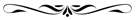 The Methodist Church in the Caribbean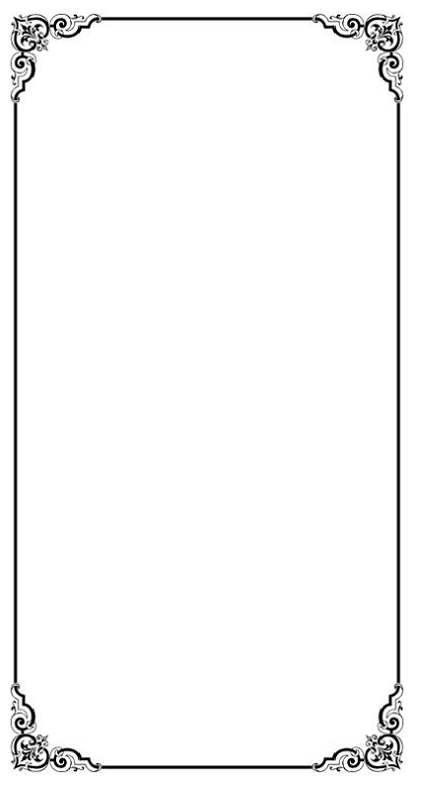 and the Americas (MCCA)Jamaica DistrictDISTRICT THEME:“Spreading Scriptural Holiness to Reform the Nation…Beginning with Me”Sub Theme “Caring for the Body, Mind and Soul as we serve the present age”METHODIST VOICES IN WORD AND SONG
TELEVISION MINISTRY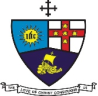 23rd Lord’s Day after Pentecost Sunday, October 31, 2021DIVINE WORSHIPOfficiating Clergy:Preacher: 	Rev’d Dr. Novelle Josiah	(Warden, UTCWI)Liturgist: 	Rev’d Daniel Dorcin
			(Minister-in-Training, UTCWI)	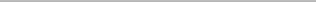 Organist:		Sis. Melrose Davies
				Choristers:	Sis. Yvonne Brown
		Sis. Lucette Cargill
		Sis. Valerie Hinds
  		Sis. Marie MillerBro. Nigel Haye	District Bishop:  Rev’d Christine Gooden- Benguche                District Conference Secretary:  Rev’d Dr. Wayneford McFarlaneA warm welcome to all worshippers! 